Orsett Show 2nd September 2023	Craft Marquee Entry Form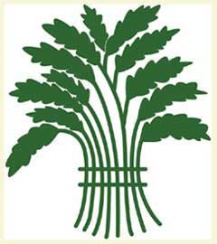 								Return Form to:								Kellie Allen								The Bumblies								Fourth Avenue								Stanford-Le-Hope								SS17 8HN                                                                                                                        OR                                                                                                                    Kellie.bumblies@gmail.com *Please contact us if you have any questions about booking requirements before making payment.**Pitches are measured to 3m width x 2m depth for each pitch.  Pitches are adjacent to another pitch.  Please consider how you will display your craft including how you will enter your pitch, and if you wish visitors to be able to walk around all sides of your pitch.  If you require a larger pitch please contact us for a price.I have read and agree to the terms governing the Craft Marquee at the Orsett Show 2023 applications.Signed………………………………………………………………………………………………..Date…………………………………………………………………………………………………….Craft Applicant detailsCraft Applicant detailsNameAddressPostcodeTelephone numberEmail addressPerson in charge of standMobile number of person in charge of standVehicle registration/sDescription of Craft – please note we only accept Crafts that are at least 75% handmade.Description of Craft – please note we only accept Crafts that are at least 75% handmade.Description of Craft – please note we only accept Crafts that are at least 75% handmade.Description of Craft – please note we only accept Crafts that are at least 75% handmade.Description of Craft – please note we only accept Crafts that are at least 75% handmade.Description of Craft – please note we only accept Crafts that are at least 75% handmade.Please give a brief description of what you sell (this will be included in the show catalogue).  List all items being sold – we retain the right on show day to remove those items not listed.Please give a brief description of what you sell (this will be included in the show catalogue).  List all items being sold – we retain the right on show day to remove those items not listed.Please give a brief description of what you sell (this will be included in the show catalogue).  List all items being sold – we retain the right on show day to remove those items not listed.Please give a brief description of what you sell (this will be included in the show catalogue).  List all items being sold – we retain the right on show day to remove those items not listed.Please give a brief description of what you sell (this will be included in the show catalogue).  List all items being sold – we retain the right on show day to remove those items not listed.Please give a brief description of what you sell (this will be included in the show catalogue).  List all items being sold – we retain the right on show day to remove those items not listed.Booking requirements*Booking requirements*Booking requirements*Booking requirements*Booking requirements*Booking requirements*Price up to 30th June Price after 30th JuneQuantityPasses includedAmount £3m x 2m pitch*£95£1052 admission and 1 car passElectricity£40£40n/a2m Table£10£10n/aChair£3£3n/aExtra car pass/s£3£5n/aExtra admission pass/s at discounted price£16£16n/aTotal Cost £Total Cost £Total Cost £Total Cost £Total Cost ££Special RequestsPayment InformationPayment InformationCheques made payable to: The Orsett Horticultural & Agricultural SocietyOR OR BACS Payment to:Sort Code 20-34-69 (Barclays)Account Number 60680265Ref: Your Name/CRAFT MARQUEEPlease note, completing this form does not constitute acceptance of your application.  The committee reserves the right to refuse applications without giving a reason.